Topic 1-2 Paper Good Habits for Evidence20Topic 1-2 PaperIntroduction to Primaries, Evidence and Concepts Extra Credit40you follow all of the 5 Good Habits for Evidence with the 1st writing, then you earn 40 extra credit points. (If you try hard, but don't quite succeed, you can try again for the points with the 2nd writing. Why? The sooner you start to follow these basic habits, the better your work in this class and in other classes and on the job. Unit 1 Concepts Extra CreditIf your Collaboration on Concepts for a Unit is over 70% (or 14 points) and if the grade for the Unit’s  Concept Exam is over 70% (or 35 points), you earn 10 extra credit points for that Unit.If you follow all of the 5 Good Habits for Evidence with each required task, you get 40 extra credit points. Why this extra credit? The sooner you figure out that a history class is about verifiable evidence from a reliable source (and not your—or my—opinions), the sooner you will be successful.The 40 points are for your careful (and supportive) review of 2 students' papers for accuracy of their content and on their following the 5 Good Habits for Evidence. The rubric shows you how to earn the points.All Getting Started Complete by Due Date10See the Announcements for details. If you have not done all of the Getting Started activities by the due date, you can still do them through 9/05 at 11:59 PM.Welcome to the Class!1.  I look forward to working with each one of you.  2.  The course opens officially sometime Monday morning, but I may only be able to come in after my last class ends after about 12:00 PM.3.  This course can be easy and result in high grades if you follow the path set up for you. You start by being sure you know where you are going and how to do it.To do that, you have immediate Introductory Tasks (graded activities that you have to do according to the instructions).  They are due on 10/26 at 11:59 pm so take care of them first. You'll find these and the next tasks explained at the end of the Course Orientation link in Getting Started. On 10/26, you have access to Unit 1. 4. Use Read Me First and follow its instructions, including where and what to click. Use the Course Orientation link, so you know- what to do

- and where to do it.5. Once you finish those immediate tasks, my tip to you is to print the Course Schedule at the end of the Syllabus. Check it off as you work and you will do well.6. If you need help, email me in Messages (Class Email) or call the office number 281-239-1577 during my office hours.Glad to help.Rubric for Collaborating on ConceptsRubric for Reviewing 2 Students' Papers for Content and for Good Habits for EvidenceViewing Threads/Replies Standard View Participants must create a thread in order to view other threads in this forum. If participants are required to create threads in order to view other threads in the forum, they cannot delete or edit their own posts, and cannot post anonymously. Those options will be set for you automatically. Grade Grade No Grading in Forum Grade Discussion Forum: Points possible: Grade Threads Posts 

Show participants in "needs grading" status after every Posts 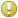 Due Date Date Time 
Enter dates as mm/dd/yyyy. Time may be entered in any increment. 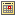 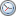 Associated Rubrics Add Rubric 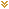 Select RubricCreate New RubricCreate From ExistingSubscribe Subscribe Do not allow subscriptions Allow members to subscribe to threads Allow members to subscribe to forum Include body of post in the email Include link to post Create and Edit Create and Edit Allow Anonymous Posts Allow Author to Delete Own Posts Allow Author to Delete Own Posts All posts Only posts with no replies Allow Author to Edit Own Published Posts Allow Members to Create New Threads Allow File Attachments Allow Users to Reply with Quote Force Moderation of Posts Additional Options Additional Options Allow Post Tagging Allow Members to Rate Posts Tip 1: Don't just click. (4 points for replying to this thread 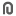 CollapseTop of FormTotal views: 78 (Your views: 6)To gain the points, click on Reply, type in the message box "I understand or I will ask Questions," and then click Submit. OR, if you have a question, please ask.--------------------------------Tip 1: Don't just click.If you are used to clicking on a test or assignment when it is open and ignoring everything else, you will have a harder time with this class.Why?This course tries to help students in the way that a face-to-face teacher might do things. For example, a teacher might:Provide both a requirement for an exam not only when you are preparing, but also as a reminder before the examMake available additional information that helps different kinds of students so they each have a chance.On Assignments & Exams, you can find all things, but that is all you find.You can also find those things under Lesson Units, but there you find more:All of the content you needResources (such as possible questions) to prepare for that All of the Blackboard tools you need  (such as an exam or Turnitin within Blackboard or a discussion)Bottom of FormTip 2: If it worked in 4th grade, is it working now? AKA How to avoid misreading and fake reading. (4 points for replying to this thread) CollapseTop of FormTotal views: 58 (Your views: 5)To gain the points, click on Reply, type in the message box "I understand or I will ask Questions," and then click Submit. OR, if you have a question, please ask.--------------------------------Tip 2: If it worked in 4th grade, is it working now? A.K.A. (also known as) How to avoid misreading and fake reading.If you are used to reading every page of every chapter slowly and taking notes from the textbook in a separate notebook, ask yourself “Why?” Put your habits to 2 tests:Test 1: If I keep doing things this way, will I finish before the deadline and will I have any personal life—or sleep?Test 2: If it costs me so much time to take those “notes” from the textbook, I will use them. How will I know if I read it wrong if I’m only reading my own notes?What I have seen is that students have a lot of trouble with U.S. history for 2 reasonsReason 1: Because history is very much like biology. It is detailed, complex, and interconnected. It’s hard so you have to deal with that.Reason 2: Because part of what they have in their brains is accurate and verifiable, but part of it is a memory not from a history book or class but a bad movie watched when they were half asleep. Understanding history means you have to figure out what’s worth keeping in your brain and what you need to replace. If you want tips, just ask. Bottom of FormTip 3: If you break it, did you save time? A.K.A How can you save time by following instructions? (2 points for replying to this thread) CollapseTop of FormTotal views: 69 (Your views: 5)To gain the points, click on Reply, type in the message box "I understand or I will ask Questions," and then click Submit. OR, if you have a question, please ask.--------------------------------Tip 3: If you break it, did you save time? A.K.A How can you  save time by following instructions?.Instructions can be some person’s attempt to help you not break something. Follow the instructions to have an easier life, a higher grade, and less misery.In the last 3 months, I have seen even more students than before wasting a lot of time and being miserable because they didn’t follow technical instructions or the instructions for assignments:Didn’t do the instructions about checking to see whether their computer matched Blackboard’s requirements. 
They had an outdated version of Safari and they were not seeing everything in the course—but how do you know you are not seeing stuff?
How do you avoid this? On the Blackboard logon screen, check Computer Requirements and read it carefully.Didn’t prepare for a Unit Written Exam and copied from an Internet website. They didn’t realize that they had to cite pages from the textbook for their facts. They also didn’t know that a prof can prove that their content is not in the textbook.
How do you avoid this? Use the Unit Study Guide to guide you in preparation for all parts of the examBottom of FormNameTypeDate Last EditedShow Rubric to StudentsCourse Questions 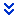 You should post general questions that you have related to course in this area.  I will review and respond frequently. Students are welcomed and encouraged  to post responses to questions.86 0 12 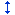 Select Student Introductions Student Introductions In about 75 words, you should post a personal introduction.   Eventually the class will begin posting to the various discussion topics and it is always nice to know a little about the people that you are "conversing" with.52 0 28 Select Technology Feedback / Suggestions for Improvement Forum is no longer available. Available until: Friday, September 30, 2016 11:59:00 PM CDT. Technology Feedback / Suggestions for Improvement 
Forum is no longer available. Available until: Friday, September 30, 2016 11:59:00 PM CDT. I am constantly trying to improve the navigation and design of the course to provide a better learning environment for students.  Please feel free to offer constructive feedback or suggestions for improvement in this area. Anonymous posts are allowed.0 0 0 Select Student Lounge Student Lounge A place to discuss issues not related to the course. Your participation in the Student Lounge is optional. Please note that I rarely go into this area, therefore it would be a bad place to post questions for the instructor.0 0 0 Select Getting Started Tips from Your Prof Getting Started Tips from Your Prof Read the instructions in each thread and do what it says. You can earn 10 extra credit points for all of the replies. 84 0 27 Select Topic 1-1 Concept Collaboration for Unit 1 Forum is no longer available. Available until: Friday, October 21, 2016 11:59:00 PM CDT. Topic 1-1 Concept Collaboration for Unit 1 
Forum is no longer available. Available until: Friday, October 21, 2016 11:59:00 PM CDT. The link to the instructions is http://www.cjbibus.com/How_to_Do_Topic_1_and_Concepts_for_Unit_1.htm You also can find the same link on Discussion Topics.143 0 21 Select Topic 1-2: Introduction to Primaries, Evidence, and Concepts for History Forum is no longer available. Available until: Friday, October 21, 2016 11:59:00 PM CDT. Topic 1-2: Introduction to Primaries, Evidence, and Concepts for History 
Forum is no longer available. Available until: Friday, October 21, 2016 11:59:00 PM CDT. The link to the instructions are below and in the first thread.http://www.cjbibus.com/How_to_Do_Topic_1-2_Intro_Primaries_Evidence_1302.htm (Tip: click to open in New Window.) You also can find the same link on Discussion Topics.88 0 17 Select Topic 2 Concept Collaboration for Unit 2 Forum is no longer available. Available until: Wednesday, October 19, 2016 11:59:00 PM CDT. Topic 2 Concept Collaboration for Unit 2 
Forum is no longer available. Available until: Wednesday, October 19, 2016 11:59:00 PM CDT. The link to the instructions is http://www.cjbibus.com/How_to_Do_Topic_2_and_Concepts_for_Unit_2.htmYou also can find the same link on Discussion Topics.77 0 17 Select Topic 3 Concept Collaboration for Unit 3 Topic 3 Concept Collaboration for Unit 3 The link to the instructions are in the thread with that name. You also can find the same link on Discussion Topics.